（様式２４ＣＩ－５）キャンプインストラクター養成に関わる諸資料　請求用紙記入日　　年　　月　　日団体番号団体名申請者連絡先部署・役職等部署・役職等申請者連絡先氏名（ふりがな）氏名（ふりがな）申請者連絡先電話メール送付期限　　年　　月　　日（　まで　・　着指定　）※時間指定はできません。送付期限※余裕をもってお申し込みください。未記入の場合は10営業日以内に発送します。送付希望内容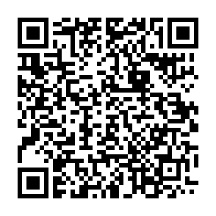 テキスト　　　　冊　※『キャンプ指導者入門 第5版』★オンライン注文をご利用ください★https://forms.gle/m4ZXQMnpvQBYtRW99送付希望内容登録用紙　　　　部グーグルフォームでの登録を希望する。（希望の場合は□に☑）送付希望内容認定証　　　　部送付希望内容　　　　　　　　　　下記の　どちらか　にチェックを入れてください。試験問題　　　　部　（　①　②　）送付先住所〒送付先宛名送付先電話番号※宅配での発送時に必要ですテキスト請求書宛名上記「課程認定団体名」と異なる場合は記入してください。請求書は、メール添付にてお送りします。連絡事項